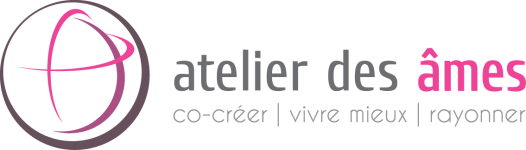 Bulletin d’inscriptionA compléter et à envoyer à l’adresse : Catalina Boncilica - 25 avenue Ferdinand Buisson, 75016 ParisJe m’inscris pour le stage :Ce stage ne remplace pas une thérapie. Il s’inscrit dans le développement personnel et spirituel et suppose un état psychique normal. Je participe à cette activité sous mon entière et pleine responsabilité.Pour la réservation, merci d’envoyer un chèque d’arrhes de 100€ le plus le rapidement possible, libellé au nom de Catalina Boncilica (non remboursable si désistement dans les 30 jours avant l‘événement)Ce chèque vous sera remboursé lors du paiement complet en espèces au début de l’atelier. Fait à ………………………….  Le ……………………………… Signature …………………………………Dès réception de votre bulletin d’inscription ainsi que du paiement de l’acompte, Vous recevrez une confirmation par email.nom, prénomtéléphoneadresse e-mailstageen date deenseignant